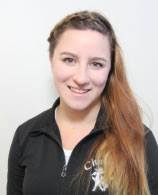 Lead GCD Academy Instructor/Coach, EMILY BELKEBIOEducationBachelor of Education University of Alberta 2011
Dance Background Trained in Tap, Jazz, Ballet, Musical Theatre, Pointe, Hip Hop, Modern, Contemporary, Lyrical and Ukrainian at Dance Unlimited Corp. - EdmontonTrained and completed Exams in, A.D.A.P.T (Tap and Jazz), Cecchetti (Ballet)Team Canada Tap and Show Dance - Reisa Germany 2004 Shumka Ukrainian Dancers - Edmonton 2007 - 2011 Cheremosh Ukrainian Dancers - Edmonton 2011- current

Dance ExperiencePreformed in places such as, Disneyland, Germany, Ukraine, New York, All around Alberta, National Canadian Ukrainian Dance Festival, Vegreville Pysanky Festival, and Festivals around Edmonton.Preformed and trained with Jojo Lucila and the Lucila project Modern CompanyProduced, Choreographed and Directed several Fringe Productions including, Anya: A Russian Fairytale, Dovbush: Legend of the Karpathians. Adjudicate several festivals such as, Whitecourt Rotary Music Festival and Kalyna Festival.